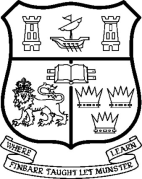 PATERNITY LEAVE APPLICATION FORMThis application must be fully completed and retained by HR for record and audit purposes.  If the relevant parent pays Class A PRSI contributions, the PB1 and PB2 forms should be submitted to the Department of Social Protection.Please attach certificate from a Medical Practitioner confirming pregnancy and estimated due date or in cases of Adoption a Declaration/Official Placement Order. Alternatively a copy of the baby’s birth certificate may accompany the application formApplicant’s Name: ____________________________	Department:_________________________Category: ___________________________________	Staff No. ____________________________Date of Birth or Placement of Child: ____________________________________________________Paternity Leave Dates      From_________________________    To ___________________________I wish to apply for the above leave in accordance with the Scheme as set up in Circular Letter – Paternity Leave Scheme for all eligible staff in Universities and Colleges of EducationSignature of Relevant Parent: ________________________________   Date:__________________Signature of Head of Department: ____________________________  Date: ___________________Processed by HR:__________________________________________  Date:____________________